                                                                              HimbeerquarkgBitte die Informationen zu den Zusatzstoffen und Allergen auf gesonderten Blatt beachten!MittagessenSpeiseplan vom 20.11.17 bis 24.11.17MittagessenSpeiseplan vom 20.11.17 bis 24.11.17MittagessenSpeiseplan vom 20.11.17 bis 24.11.17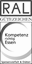 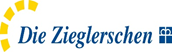 KindergerechtesBewusst Gesund *Bewusst Gesund *Menü 3 VegetarischMontagMontag Spaghettia,a1,c 
Bolognese (Rind)1,a
Hartkäse gerieben1,2,g
Gemischter Salat1,4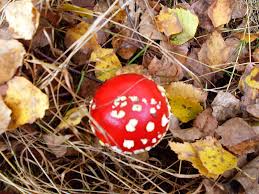 Sojabolognesea,a3,f 
Spaghetti Vollkorna,a1
Hartkäse gerieben1,2,g
Gemischter Salat1,4Montag Erdbeerjoghurtg  Erdbeerjoghurtg  Erdbeerjoghurtg  Erdbeerjoghurtg DienstagDienstagGeflügelfrikadellea,a1,c 
Bratensaucea,a1,a3,f,i
Kartoffelpüreeg
Erbsen-Karottengemüse1,g g 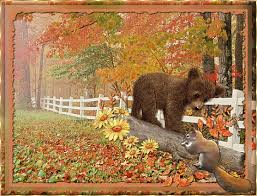 Gemüsefrikadellea,a1,c 
Veg. Bratensoßea,a1,a3,f,i
Kartoffelpüreeg
Erbsen-Karottengemüse1,gDienstagFruchtgrütze3 Fruchtgrütze3 Fruchtgrütze3 Fruchtgrütze3 Mittwoch                                              Kürbiscremesuppe                                                Kürbiscremesuppe                                                Kürbiscremesuppe  Mittwoch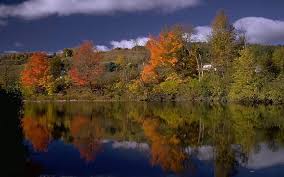 Schweinesteak Allgäu Artg 
Bratensaucea,a1,a3,f,i
Spätzlea,a1,c
RomanescoSchweinesteak Allgäu Artg 
Bratensaucea,a1,a3,f,i
Spätzlea,a1,c
RomanescoKartoffelpuffer 
Apfelmus3MittwochVanillepudding1,gVanillepudding1,gVanillepudding1,gVanillepudding1,gDonnerstagDonnerstagHähnchenbrust im Knuspermantel1,a,a1 
Bratensaucea,a1,a3,f,i
Zitrone
Kroketteng Blattsalat
Joghurt-Dressing1,4,g,j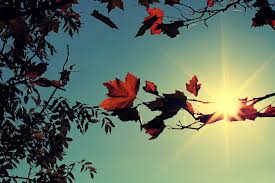 Frühlingsrolle vegetarischa,a1,c,f 
Chillisoße1,2,4,a,a1,f,i
Reis Blattsalat
Joghurt-Dressing1,4,g,jDonnerstagFrisches Obst Frisches Obst Frisches Obst Frisches Obst FreitagFreitagFischfilet gedünstetd 
Petersiliensoße
Zitrone
Kartoffelsalat1,4,j
Salat1,3,4,5,9,g,l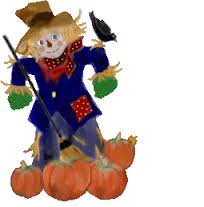 Blumenkohl-Käsemedaillon1,a,a1,g 
Petersiliensoße
Kartoffelsalat1,4,j
Salat1,3,4,5,9,g,l